SingaporeSingaporeSingaporeSingaporeJanuary 2023January 2023January 2023January 2023SundayMondayTuesdayWednesdayThursdayFridaySaturday1234567New Year’s DayNew Year’s Day (substitute day)8910111213141516171819202122232425262728Chinese New YearChinese New YearChinese New Year (substitute day)293031NOTES: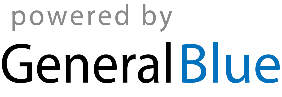 